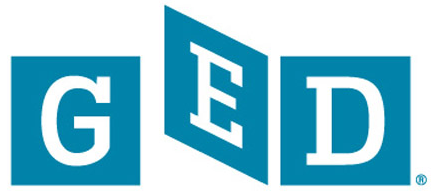 Student OrganizerYour school name +  logo hereAddress:Phone:Hours: Science<><><><><><><><><><><><><><><><><><>The GED Science Test will be90 minutes longand include approximately34 questions.The questions will focus on three content areas: The online Science test may consist of:multiple choice questionsdrag and drop questionshot spot questionsdrop down menus, and fill-in-the-blank questionsThere will also be 2 short answer portions (suggested 10 minutes each) One will likely ask you to read a short passage, and then design a controlled experiment to test a given hypothesis. The other will likely ask you to summarize or draw conclusions based on the stimulus text. ~~~Short answer prompts usually relate to everyday problems that test-takers may encounter in life. Social Studies<><><><><><><><><><><><><><><><><><>The GED Social Studies Test will be90 minutes longand include approximately35 questions.The questions will focus on four content areas: The online Social Studies test may consist of:multiple choice questionsdrag and drop questionshot spot questionsdrop down menus, and fill-in-the-blank questions     Math<><><><><><><><><><><><><><><><><><>The GED Math Test will be115 minutes longand include approximately46 questions.The questions will focus on:The online Math test may consist of:multiple choice questionsdrag and drop questionshot spot questionsdrop down menus, and fill-in-the-blank questionsStudents will not be allowed to use a calculator for the first five questions or so of the exam, but may use a calculator for the rest of the questions.  Students will be provided with a digital calculator onscreen for the exam or can bring a handheld TI-30XS calculator.RLA<><><><><><><><><><><><><><><><><><>The GED Reasoning and Language Arts Test will be 150 minutes longand include approximately 51 questions.Skills necessary for this test include:The online RLA test may consist of:multiple choice questionsdrag and drop questionsdrop down menus, and fill-in-the-blank questionsThe test time includes an extended response portion (suggested 45 minutes) where students may have to use relevant textual evidence to support one side of a debate presented in a text, expressing a well-reasoned, logical argument.Extended responses will be scored on three different traits:Trait One: Analysis of Arguments and Use of EvidenceTrait Two: Development of Ideas and Organizational StructureTrait Three: Clarity and Command of Standard English Conventions Students will receive one 10-minute break during this test only.  Additional Materials<><><><><><><><><><><><><><><><><><>ged.com Login InformationUsername (e-mail): _____________________________Password: ______________________________________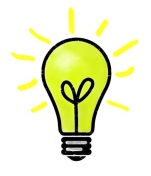 Login Information for: ___________________________Username: _____________________________________Password: ______________________________________Login Information for: ___________________________Username: _____________________________________Password: ______________________________________